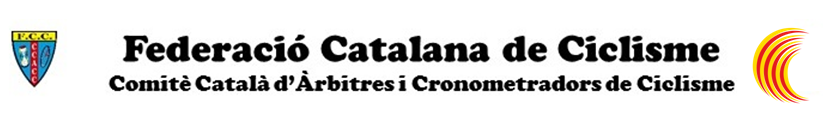 Classificació  : Osoning Kids                                                       Lloc de celebració   : VIC                  Data                 : 06/05/18 Classe de la prova   : CI1    / Infantils Copa Catalana                   Distancia            :  1      Kms - Promig     :  9.57   Kms/h. Cls     Dor Cognom,Nom           Categ  Publicitat                 Temps     Diferencia ----------------------------------------------------------------------------------------   1     237 GARCIA,SERGIO        BENJ2  AMUNT CLUB CICLISTA        00:06:16             2     543 COLLELL,MARTÍ        BENJ2  JUFRE VIC-ETB              00:06:16           mt.   3     226 CABALLERO,RUBEN      BENJ2  BIKE GARRAF CLUB ESPORTIU  00:06:29       13 seg.   4     234 DEL CORRAL,ROGER     BENJ2  VILA-SANA.CLUB BMX         00:06:40       24 seg.   5     231 ALCALA,ORIOL         BENJ2  LA TORRETA BIKE            00:06:50       34 seg.   6     542 BAYÉS,LLUC           BENJ1  JUFRE VIC-ETB              00:06:54       38 seg.   7     227 HERNANDEZ,Jordi      BENJ2  BIKE GARRAF CLUB ESPORTIU  00:07:05       49 seg.   8     546 CUATRECASAS,Marc     BENJ2  VIC-ETB CLUB NATACIÓ       00:07:08       52 seg.   9     214 AZLOR,Roger          BENJ1  COLUER-IXCOR               00:07:11       55 seg.  10     218 ANGLADA,BIEL         BENJ2  LA TORRETA BIKE            00:07:15       59 seg.  11     230 DANTI,MARC           BENJ1  JUFRE VIC-ETB              00:07:15       59 seg.  12     592 MARCE,ALBERT         BENJ2  JUFRE VIC-ETB              00:07:18     1:02 min.  13     717 GARCIA,Isaac         BENJ2  IRONTECH-TECNIC-AMBISIST
   00:07:31     1:15 min.  14     249 VIDAL,Ayrton         BENJ2  CANET. CLUB CICLISTA       00:07:31     1:15 min.  15     139 RISALDE,BETH         FBEN2  MONTROIG. PENYA CICLISTA   00:07:43     1:27 min.  16     258 CASAS,ADRIA          BENJ2  CICLES CATALUNYA. CLUB     00:07:44     1:28 min.  17     632 VALLES,JORDI         BENJ2  NOEL-TADESAN               00:07:45     1:29 min.  18     748 RIGOL,RAMON          BENJ2  TEAM ONE TO ONE ENTRENADO  00:07:49     1:33 min.  19     252 ALCARAZ,IVET         FBEN2  TOT-NET/TERRASSA CICLISME  00:07:49     1:33 min.  20     585 AMBLÀS,ORIOL         BENJ2  JUFRE VIC-ETB              00:07:56     1:40 min.  21     250 VIÑAS,ERIC           BENJ2  VILAJUÏGA CLUB CICLISTA    00:07:56     1:40 min.  22     241 PORRAS,TONI          BENJ1  LA TORRETA BIKE            00:08:07     1:51 min.  23     612 PEREZ,PAU            BENJ1  JUFRE VIC-ETB              00:08:23     2:07 min.  24     593 MONTES,PAU           BENJ2  JUFRE VIC-ETB              00:08:29     2:13 min.  25     565 BALLESTEROS,ANGEL    BENJ2  JUFRE VIC-ETB              00:08:30     2:14 min.  26     229 VELTMAN,Nahla        FBEN2  BIKE GARRAF CLUB ESPORTIU  00:08:34     2:18 min.  27     219 GARCIA,GAEL          BENJ1  TOT MARXA CLUB DE CICLISM  00:08:37     2:21 min.  28     548 DURAN,JOEL           BENJ2  NOEL-TADESAN               00:08:37     2:21 min.  29     256 SUÑE,POL             BENJ2  PALAFRUGELL. CLUB CICLIST  00:08:37     2:21 min.  30     616 PRIETO,IOL           BENJ2  JUFRE VIC-ETB              00:08:37     2:21 min.  31     209 GUTIERREZ,LUCIA      FBEN2  JUFRE VIC-ETB              00:08:37     2:21 min.  32     796 VILLAR,ROGER         BENJ2  JUFRE VIC-ETB              00:08:38     2:22 min.  33     253 ANDREU,EMMA          FBEN2  SOLSONES. BTT CLUB         00:08:50     2:34 min.  34     257 FORNELLS,Oriol       BENJ2  TBELLES TEAM               00:08:56     2:40 min.  35     547 DUMONT,NICOLAS       BENJ2  JUFRE VIC-ETB              00:08:59     2:43 min.  36     611 PEREZ,IU             BENJ2  JUFRE VIC-ETB              00:09:07     2:51 min.  37     521 CASAS,BERNAT         BENJ1  JUFRE VIC-ETB              00:09:26     3:10 min.  38     217 GARCIA,BLAI          BENJ1  TOT MARXA CLUB DE CICLISM  00:09:44     3:28 min.  39     228 RAVELL,JULIA         FBEN2  METALBIKERS.COM. CLUB BTT  00:10:23     4:07 min.  40     795 GARCIA,ZAIRA         FBEN2  JUFRE VIC-ETB              00:10:29     4:13 min.  41     798 NIERGA,TXELL         FBEN1  VILAJUÏGA CLUB CICLISTA    00:10:29     4:13 min.  42     630 SERRA,GENÍS          BENJ1  JUFRE VIC-ETB              00:11:19     5:03 min. Corredors classificats : 42 Classificació de : Benjamins -----------------------------------------------------------------------------------------   1     237 GARCIA,SERGIO        BENJ2  AMUNT CLUB CICLISTA       00:06:16     2:40 min.   2     543 COLLELL,MARTÍ        BENJ2  JUFRE VIC-ETB             00:06:16     2:40 min.   3     226 CABALLERO,RUBEN      BENJ2  BIKE GARRAF CLUB ESPORTIU 00:06:29     2:53 min.   4     234 DEL CORRAL,ROGER     BENJ2  VILA-SANA.CLUB BMX        00:06:40     3:04 min.   5     231 ALCALA,ORIOL         BENJ2  LA TORRETA BIKE           00:06:50     3:14 min.   6     542 BAYÉS,LLUC           BENJ1  JUFRE VIC-ETB             00:06:54     3:18 min.   7     227 HERNANDEZ,Jordi      BENJ2  BIKE GARRAF CLUB ESPORTIU 00:07:05     3:29 min.   8     546 CUATRECASAS,Marc     BENJ2  VIC-ETB CLUB NATACIÓ      00:07:08     3:32 min.   9     214 AZLOR,Roger          BENJ1  COLUER-IXCOR              00:07:11     3:35 min.  10     218 ANGLADA,BIEL         BENJ2  LA TORRETA BIKE           00:07:15     3:39 min.  11     230 DANTI,MARC           BENJ1  JUFRE VIC-ETB             00:07:15     3:39 min.  12     592 MARCE,ALBERT         BENJ2  JUFRE VIC-ETB             00:07:18     3:42 min.  13     717 GARCIA,Isaac         BENJ2  IRONTECH-TECNIC-AMBISIST
 00:07:31     3:55 min.  14     249 VIDAL,Ayrton         BENJ2  CANET. CLUB CICLISTA      00:07:31     3:55 min.  15     258 CASAS,ADRIA          BENJ2  CICLES CATALUNYA. CLUB    00:07:44     4:08 min.  16     632 VALLES,JORDI         BENJ2  NOEL-TADESAN              00:07:45     4:09 min.  17     748 RIGOL,RAMON          BENJ2  TEAM ONE TO ONE ENTRENADO 00:07:49     4:13 min.  18     585 AMBLÀS,ORIOL         BENJ2  JUFRE VIC-ETB             00:07:56     4:20 min.  19     250 VIÑAS,ERIC           BENJ2  VILAJUÏGA CLUB CICLISTA   00:07:56     4:20 min.  20     241 PORRAS,TONI          BENJ1  LA TORRETA BIKE           00:08:07     4:31 min.  21     612 PEREZ,PAU            BENJ1  JUFRE VIC-ETB             00:08:23     4:47 min.  22     593 MONTES,PAU           BENJ2  JUFRE VIC-ETB             00:08:29     4:53 min.  23     565 BALLESTEROS,ANGEL    BENJ2  JUFRE VIC-ETB             00:08:30     4:54 min.  24     219 GARCIA,GAEL          BENJ1  TOT MARXA CLUB DE CICLISM 00:08:37     5:01 min.  25     548 DURAN,JOEL           BENJ2  NOEL-TADESAN              00:08:37     5:01 min.  26     256 SUÑE,POL             BENJ2  PALAFRUGELL. CLUB CICLIST 00:08:37     5:01 min.  27     616 PRIETO,IOL           BENJ2  JUFRE VIC-ETB             00:08:37     5:01 min.  28     796 VILLAR,ROGER         BENJ2  JUFRE VIC-ETB             00:08:38     5:02 min.  29     257 FORNELLS,Oriol       BENJ2  TBELLES TEAM              00:08:56     5:20 min.  30     547 DUMONT,NICOLAS       BENJ2  JUFRE VIC-ETB             00:08:59     5:23 min.  31     611 PEREZ,IU             BENJ2  JUFRE VIC-ETB             00:09:07     5:31 min.  32     521 CASAS,BERNAT         BENJ1  JUFRE VIC-ETB             00:09:26     5:50 min.  33     217 GARCIA,BLAI          BENJ1  TOT MARXA CLUB DE CICLISM 00:09:44     6:08 min.  34     630 SERRA,GENÍS          BENJ1  JUFRE VIC-ETB             00:11:19     7:43 min. Classificació de : Feminas Benjamins -----------------------------------------------------------------------------------------   1     288 BRAGULAT,LAIA        FPRBE  IRONTECH-TECNIC-AMBISIST  00:04:16             2     290 COMAS,CESCA          FPRBE  CROMOLY BIKES VALL DEL TE 00:04:28       12 seg.   3     289 CARRILLO,ARLET       FPRBE  TOT VICI EN BICI-PONSPENE 00:04:48       32 seg.   4     291 CUBI,QUERALT         FPRBE  JUFRE VIC-ETB             00:05:38     1:22 min.   5     267 FARO,NOEMÍ           FPRBE  COMPRARBICI.BAUHAUS       00:05:53     1:37 min.   6     139 RISALDE,BETH         FBEN2  MONTROIG. PENYA CICLISTA  00:07:43     3:27 min.   7     252 ALCARAZ,IVET         FBEN2  TOT-NET/TERRASSA CICLISME 00:07:49     3:33 min.   8     229 VELTMAN,Nahla        FBEN2  BIKE GARRAF CLUB ESPORTIU 00:08:34     4:18 min.   9     209 GUTIERREZ,LUCIA      FBEN2  JUFRE VIC-ETB             00:08:37     4:21 min.  10     253 ANDREU,EMMA          FBEN2  SOLSONES. BTT CLUB        00:08:50     4:34 min.  11     228 RAVELL,JULIA         FBEN2  METALBIKERS.COM. CLUB BTT 00:10:23     6:07 min.  12     795 GARCIA,ZAIRA         FBEN2  JUFRE VIC-ETB             00:10:29     6:13 min.  13     798 NIERGA,TXELL         FBEN1  VILAJUÏGA CLUB CICLISTA   00:10:29     6:13 min.